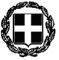 ΕΛΛΗΝΙΚΗ ΔΗΜΟΚΡΑΤΙΑ  ΕΙΡΗΝΟΔΙΚΕΙΟ ΙΩΑΝΝΙΝΩΝ                   Αριθμ. Πρωτ. 1133/2020Προς τον Δικηγορικό Σύλλογο Ιωαννίνων                    ΑΝΑΚΟΙΝΩΣΗ Σας ενημερώνουμε ότι με την 53409/29-10-2020 απόφαση του Υπουργού Δικαιοσύνης, παρατάθηκε η ισχύς της 2199/30-6-2020 (ΦΕΚ 3871) απόφασης του Υπουργού Δικαιοσύνης, σχετικά με ζητήματα, που αφορούν στη συναινετική εγγραφή, ανάκληση, εξάλειψη και μεταρρύθμιση προσημείωση υποθήκης, η οποία είχε ήδη παραταθεί με την 43252/10-9-2020 απόφαση του ίδιου Υπουργού.  Η παράταση της παραπάνω απόφασης ισχύει για το διάστημα από 31-10-2020 μέχρι την 31-12-2020.Τηλέφωνα επικοινωνίας για την κατάθεση των σχετικών εγγράφων: 2651088729 – 24303 - 88725Ηλεκτρονική διεύθυνση: eirinodikeioioanninon@gmail.comΑριθμός FAX: 2651074045                                                  Ιωάννινα 1-11-2020                                      Η Διευθύνουσα το Ειρηνοδικείο Ιωαννίνων                                                      Θεοδώρα Τερζοπούλου